Grandma is ComingIn ______ days Grandma is coming to visit.  She will ask me “Can I give you a hug?”   I can say “yes” or I can say “no”.  Grandma can play with me when she comes.  We can play:Grandma will sleep in __________________________.Grandma will eat breakfast, lunch, and dinner with us.[can place photo of dining area here]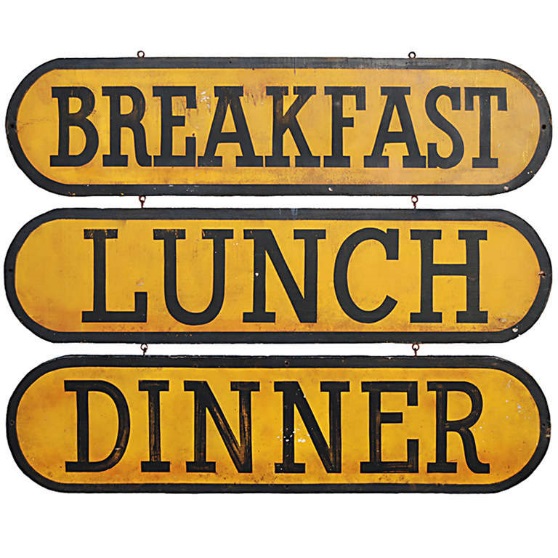 We will all have fun when Grandma comes.	